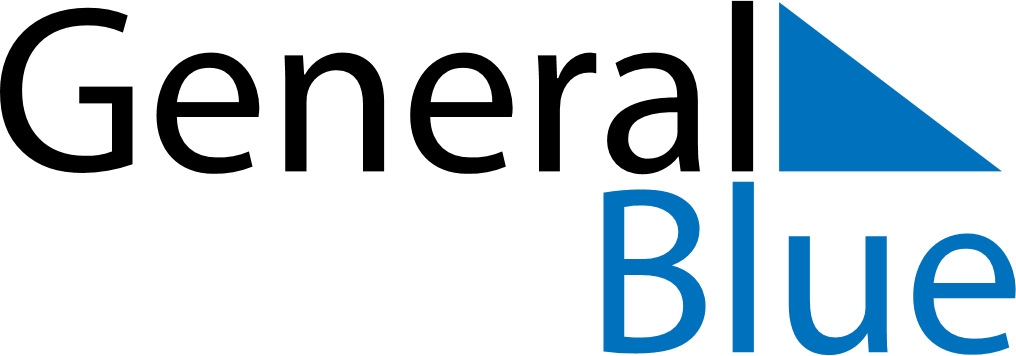 Daily Planner June 15, 2026 - June 21, 2026Daily Planner June 15, 2026 - June 21, 2026Daily Planner June 15, 2026 - June 21, 2026Daily Planner June 15, 2026 - June 21, 2026Daily Planner June 15, 2026 - June 21, 2026Daily Planner June 15, 2026 - June 21, 2026Daily Planner June 15, 2026 - June 21, 2026Daily Planner MondayJun 15TuesdayJun 16WednesdayJun 17ThursdayJun 18FridayJun 19 SaturdayJun 20 SundayJun 21MorningAfternoonEvening